ГРЕБІНКІВСЬКА СЕЛИЩНА РАДАБілоцерківського району Київської областіVIII скликанняРІШЕННЯ від 22 грудня 2023 року                  смт Гребінки	                        №728-30-VIIIПро намір передати в оренду нерухоме майнокомунальної власності Гребінківської селищної ради нежитлові приміщення загальною площею 39,5 кв.м по проспекту Науки, будинок 2 в смт Гребінки Білоцерківського району Київської області, що підлягають передачі в оренду без проведення аукціонуВідповідно до Цивільного кодексу України, статей 26, 59 Закону України “Про місцеве самоврядування в Україні”, Закону України “Про оренду державного та комунального майна”, керуючись Порядком передачі в оренду державного та комунального майна, затвердженого постановою Кабінету Міністрів України  від 03 червня 2020 року № 483, беручи до уваги пропозиції  постійної комісій з питань комунальної власності, житлово-комунального господарства, енергозбереження та транспорту, торгівлі, Гребінківська селищна рада ВИРІШИЛА:Передати в оренду без проведення аукціону об’єкт нерухомого майна, нежитлові приміщення (кімнати 3-1, 3-2, 3-3) адміністративної будівлі загальною площею 39,5 кв.м, за адресою: проспект Науки, будинок 2 в смт Гребінки Гребінківської селищної територіальної громади Білоцерківського району Київської області.Затвердити умови оренди комунального майна, включеного до Переліку другого типу об’єктів комунальної власності, щодо яких прийнято рішення про передачу в оренду без проведення аукціону, згідно з додатком.Начальнику відділу – головному архітектору відділу земельних відносин та архітектури апарату виконавчого комітету Гребінківської селищної ради, здійснити дії по передачі в оренду даного об’єкту та забезпечити оприлюднення оголошення про передачу в оренду та умови оренди в електронній системі, згідно з діючим законодавством України.Керуючому справами (секретарю) виконавчого комітету Гребінківської селищної ради ТИХОНЕНКО Олені Володимирівні забезпечити розміщення даного рішення на офіційному вебсайті Гребінківської селищної ради.Контроль за виконанням рішення покласти на постійну комісію з питань комунальної власності, житлово-комунального господарства, енергозбереження та транспорту, торгівлі та на заступника голови Гребінківської селищної ради  ВОЛОЩУКА Олександра Едуардовича.Селищний голова 					Роман ЗАСУХАДодаток до рішення Гребінківської селищної ради від 22 грудня 2023 р. №728-30-VIIIУмови оренди нежитлових приміщень адміністративної будівлі Гребінківської селищної ради2Продовження додатку3Продовження додатку4Продовження додаткуНачальник відділу – головний архітекторвідділу з питань земельних відносин та архітектури 						   Людмила СЛОБОДЕНЮК Назва об’єктаНежитлові приміщення (кімнати 3-1, 3-2, 3-3) адміністративної будівлі загальною площею 39,5 кв.м, за адресою: проспект Науки, будинок 2 в смт Гребінки Гребінківської селищної територіальної громади Білоцерківського району Київської області, що обліковується  на балансі Гребінківської селищної радиОрендодавецьГребінківська селищна рада код ЄДРПОУ 04359152, проспект Науки,  будинок 2 смт Гребінки, Білоцерківський район, Київська областьБалансоутримувачГребінківська селищна рада код ЄДРПОУ 04359152, проспект Науки,  будинок 2 смт Гребінки, Білоцерківський район, Київська областьКонтактні дані працівника, відповідального за ознайомлення  з об’єктом оренди та час і місце проведення огляду об’єктуСлободенюк Людмила Анатоліївна, тел. (+380) 97-344-11-75e-mail: arxitek.rada@ukr.net проспект Науки, будинок 2, смт. Гребінки, Білоцерківський район, Київська область У робочі дні з 9.00 до 16.30, обідня перерва з 12.00 до 13.00Інформація про об’єкт оренди Інформація про об’єкт оренди Тип Переліку, до якого включено об’єкт оренди Перелік другого  типуЗалишкова балансова вартість та первісна балансова вартість об’єктаЗалишкова балансова вартість об’єкта станом на 01.01.2021 року – 147975,69 грнПервісна балансова вартість об’єкта станом на 01.01.2021 року –147975,69  грнТип об’єктаНерухоме майноСтрок оренди 5 роківІнформація про наявність рішень про проведення інвестиційного конкурсу або включення  об’єкта до переліку майна, що підлягає приватизаціїВідсутняІнформація про отримання балансоутримувачем погодження  органу управління  балансоутримувача у випадках, коли  отримання такого погодження було необхідним відповідно до законодавства, статуту  або положення балансоутримувачаНе потребуєЧи передбачається можливість передачі об’єкта в суборендуБез права суборендиФотографічні матеріалиДодається окремим файломЗагальна площа об’єкта39,5 кв. мКорисна площа об’єкта39,5 кв. м Інформація про арешти майна/заставиВідсутняХарактеристика об’єкта оренди (будівлі в цілому або частини будівлі із зазначенням розташування об’єкта в будівлі(надземний, цокольний технічний або мансардний поверх, номер поверху)Приміщення що знаходяться на першому поверсі адміністративної будівлі Гребінківської селищної радиТехнічний стан об’єкта потужність електромережі і забезпечення об’єкта комунікаціямиПеребуває в придатному для використання стані. Об’єкт оренди забезпечено необхідними комунікаціями. Поверховий план об’єктаДодається окремим файломІнформація про те, що об’єктом оренди є пам’ятка культурної спадщини та інформація про отримання погодження органу охорони культурної спадщини на передачу об’єкта в орендуОб’єкт не є пам’яткою культурної спадщиниІнформація про цільове призначення  Для розміщення бюджетної установиІнформація про компенсацію витрат на оплату комунальних послугОрендар відшкодовує Гребінківській селищній раді витрати на оплату комунальних послуг відповідно до договоруВідповідно до статті 15 Закону України « Про оренду державного та комунального майна» майно передається в оренду без проведення аукціонуВідповідно до статті 15 Закону України « Про оренду державного та комунального майна» майно передається в оренду без проведення аукціонуОрендна плата, визначена на підставі Методики розрахунку та порядок використання плати за оренду майна  комунальної власності Семенівської міської ради Чернігівської області, затвердженої рішенням сьомої сесії міської ради від 27 квітня 2018 року № 851 грн в рікІнформація про нарахування ПДВ ПДВ не нараховуєтьсяНайменування установи (банку, казначейства), її місцезнаходження та номери рахунків у національній та іноземній валюті, відкритих для внесення розрахунків за орендовані об’єктиПроспект Науки, будинок 2, смт. Гребінки, Білоцерківський р-н, Київська обл., 08662ЄДРПОУ 04359152Банківські реквізити:UA178201720314241025203019081Банк одержувача: МФО 820172в ДКСУ м.КиївДодаткові умови оренди Додаткові умови оренди Перелік додаткових умов оренди, з переліку, що визначений абз. 4 п. 55 Порядку передачі в оренду державного та комунального майнаВідсутніДата та номер рішення про затвердження додаткових умов орендиВідсутніДодаткова інформаціяДодаткова інформаціяНаявність згоди на здійснення поточного та / або капітального ремонту орендованого майна під час встановлення додаткової умови оренди щодо виконання конкретних видів ремонтних робіт, реконструкції або реставрації об’єкта орендиРемонт за окремим зверненням орендаряІнформація про необхідність відповідності орендаря вимогам статті 4 Закону України «Про оренду державного та комунального майна»Потенційний орендар повинен відповідати вимогам до особи орендаря, визначеним статтею 4 «Про оренду державного та комунального майна»Копія охоронного договору, якщо об’єктом оренди є пам’ятка, якщо об’єктом оренди є занедбана пам’ятка, також копія згоди (дозволу) на здійснення ремонту, реставрації, яка дає право на зарахування витрат орендаря в рахунок орендної платиВідсутнійІнша додаткова інформація, визначена орендодавцемВідсутня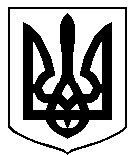 